Clase zoom: Vemos con atención el siguiente video:https://www.youtube.com/watch?v=Qol3OMRwkacPero… ¿Cómo nace una planta?Veamos el increíble proceso https://www.youtube.com/watch?v=w77zPAtVTuI&feature=emb_logoAhora a elaborar los conceptos. Para ello, realizaremos la siguiente rutina de pensamiento sobre las etapas de crecimiento de la planta. ¿Qué sucede antes y después de la imagen?Redactamos en forma escrita las etapas de crecimiento. Actividad para casa: Hacemos una maceta de autorriego: https://www.youtube.com/watch?v=WEduqiGQpcs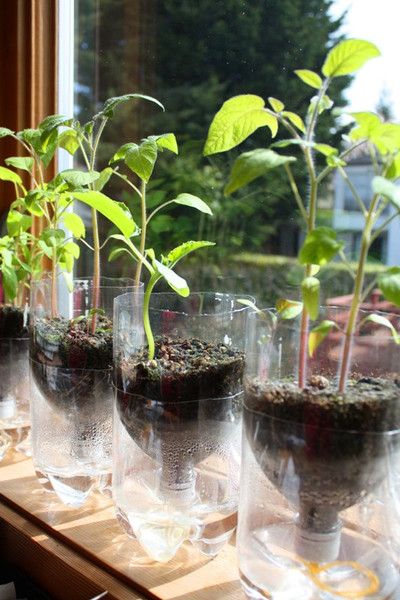 Obsérvalas diariamente y realiza un registro de los cambios. Propósito de la clase: comprender el proceso de crecimiento de una planta. Contenido a desarrollar: las plantas                       INICIO                   MEDIO              FINAL De la semilla nace una plantita. Las raíces crecen en el suelo, hacia abajo, para absorber el agua y los nutrientes.  Y un tallito crece hacia arriba buscando la luz del sol. Cambio 1 Cambio 2 Cambio 3